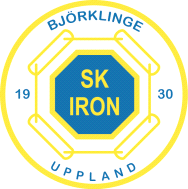 PROTOKOLL nr 5 2018Ärende:	Sammanträde KlubbstyrelseDag och tid:	2018-07-05, kl. 18:00Plats:	Arena SvagströmsbolagetNärvarande:1. Sammanträdets öppnandeAT öppnade mötet.2. Föregående protokollFöregående protokoll (4:2018) godkändes, med tillägget att punkt 7:1 behöver tidsättas.3. Val av protokolljusterareSK.4. Godkännande av dagordningDagordningen godkändes.5. EkonomiIshockeyn har det inte hänt så mycket i ekonomin sedan i våras. Juniorerna ligger kvar med vissa kostnader (skuld ca 4500 mot sektionen).Vattenräkning 18 000 på ishallen har kommit in för 2017, detta skall faktureras om och tas på Björkjärnet.Fotbollen: PEAB vill inte betala helt pga. att föreningen inte har f-skattsedel (lag som städat). Malin undersöker.KS har utstående krav på obetalda medlemsavgifter ca 37.000 (23 ishockey och 13,5 för fotbollen)Midsommar: 95 000 i vinst.Driftstödet 423 KSEK för 2017 jämfört med 225 KSEK för 2016. Närvarostöd HT 2017: Statligt 129 KSEK jfr 131 (2016) samt kommunalt 125 KSEK jfr 76 (kommun). Medlemsstöd (2017) 31 KSEK.6. Kansliet Semesterstängt 8/6 till 13/8 samt 23/2 till 9/3 2019.AT pratar med Malin om uppgradering av bokföringen så att attestering kan skötas digitalt.7. Information/frågor från sektionerna7:1 FotbollFotbollsskolan med 140 barn och 30 ledare har genomförtsIshockeyn och fotbollen har haft möte med Stig Bernsten på SISU om visionsarbete. Önskemål om att KS kallar alla ledare till en utbildningsdag och att vi kan lägga detta samtidigt som ledarfesten.Kommer anordna en obligatorisk utbildning 3 oktober för ledare spela lek och lär.Behöver ett förråd. Kan ta gamla bandyförrådet.Kommer inkomma med ett äskande om pengar för inköp 2 st nya matchställ.Ishockeyn och fotbollen diskuterar möjligheten att göra aktiviteter i ishallen den tid is ej ligger.7:2 HockeyKlart med a-lagstränare och 2 assisterande.Förslag om att ha en skylt vid vägen för att annonsera om matcher etc.Önskar låna omklädningsrum från fotbollen när det kolliderar. OK från fotbollens sida.7:3 TennisIngen uppdatering.8. Bingo – OrganisationBesöksantalet ser ut att ligga stabilt trots reducerad annonsering.9. Midsommar – OrganisationDiskussion om att vi ev. ska lägga ned kvällsaktiviteten vid midsommar. 10. Övriga frågorNytt hyresavtal med kommunen för fotbollens klubbrum har inkommit. KS godkänner det.Åtgärdslistan gicks igenom11. MötesplanNästa möte 15/8 kl 18:00Krister Halldin	Anders Thor	Sekreterare 	Vice ordförande	Sindre KjaerLedamotNärvNiclas Fredrikson (NF)Ordf.Krister Halldin (KH)XSekr.Sindre Kjaer (SK)XKassörAnders Thor (AT)XVice ordf.Emma Halldin Ankarberg (EHA)XAdj. FotbollAndreas Hedberg (AH)XAdj. Ishockey.